РЕШЕНИЕРассмотрев проект решения о внесении изменений в решение Городской Думы Петропавловск-Камчатского городского округа от 20.04.2016 № 959-р 
«Об утверждении Плана мероприятий по противодействию коррупции в Петропавловск-Камчатском городском округе на 2016-2018 годы», внесенный заместителем председателя Городской Думы Петропавловск-Камчатского городского округа, председателем Комитета по бюджету и экономике 
Кирносенко А.В., в целях реализации  Президента Российской Федерации 
от 01.04.2016 № 147 «О Национальном плане противодействия коррупции на 
2016 - 2017 годы», в соответствии с Федеральным законом от 25.12.2008 № 273-ФЗ «О противодействии коррупции», статьей 28 Устава Петропавловск-Камчатского городского округа, Городская Дума Петропавловск-Камчатского городского округаРЕШИЛА:1. Внести в План мероприятий по противодействию коррупции в Петропавловск-Камчатском городском округе на 2016-2018 годы, утвержденный решением Городской Думы Петропавловск-Камчатского городского округа 
от 20.04.2016 № 959-р, изменения, изложив его в новой редакции согласно приложению к настоящему решению.2. Администрации Петропавловск-Камчатского городского округа ежеквартально до 5 числа месяца, следующего за отчетным кварталом, направлять сведения о ходе реализации плана по противодействию коррупции в Министерство территориального развития Камчатского края и Городскую Думу Петропавловск-Камчатского городского округа.3. Направить настоящее решение в газету «Град Петра и Павла» для опубликования.Приложениек решению Городской ДумыПетропавловск-Камчатскогогородского округаот 24.08.2016 № 1049-р«Приложениек решению Городской ДумыПетропавловск-Камчатскогогородского округаот 20.04.2016 № 959-рПлан мероприятий по противодействию коррупции в Петропавловск-Камчатском городском округе на 2016-2018 годы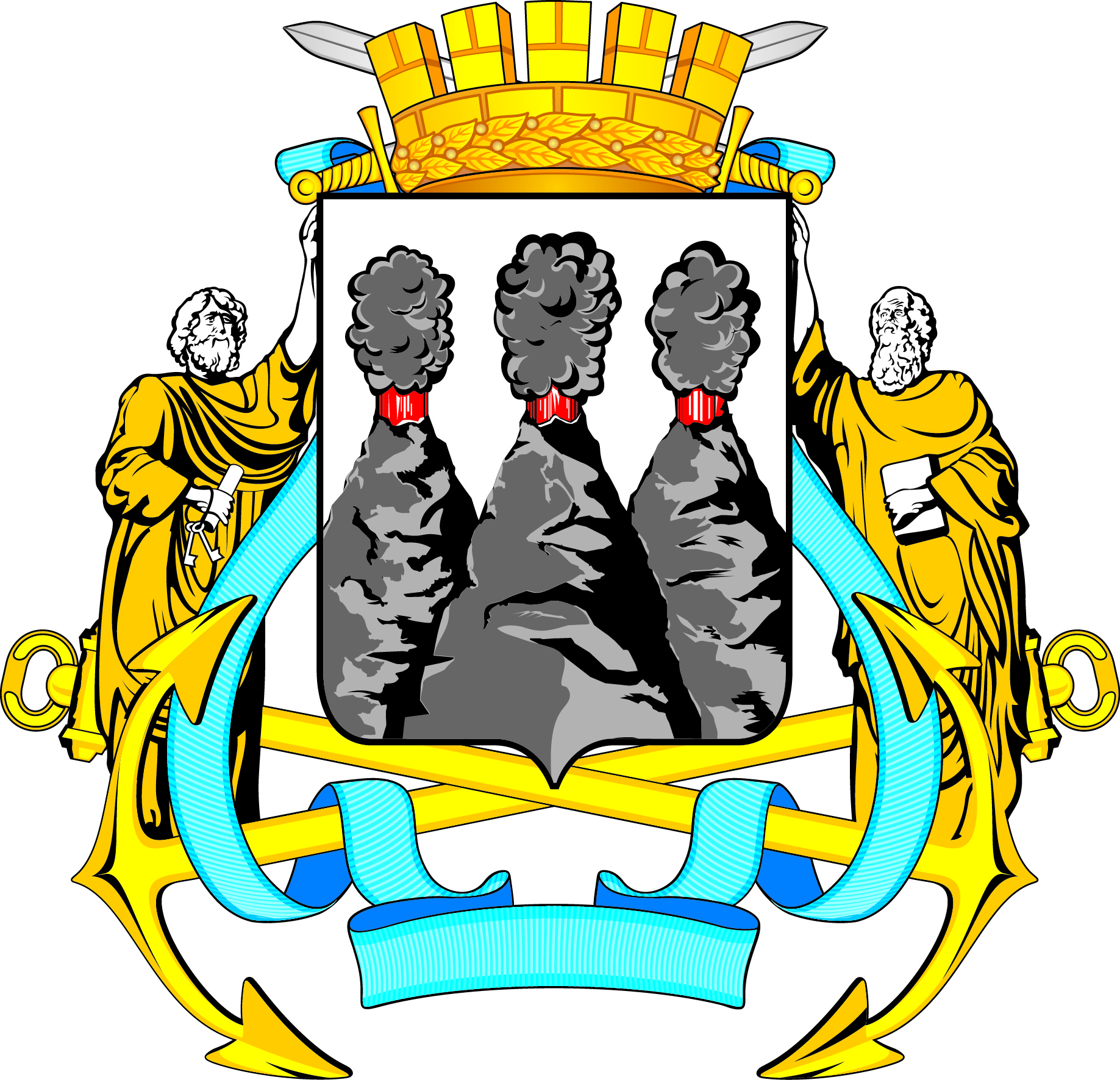 ГОРОДСКАЯ ДУМАПЕТРОПАВЛОВСК-КАМЧАТСКОГО ГОРОДСКОГО ОКРУГАот 24.08.2016 № 1049-р49-я сессияг.Петропавловск-КамчатскийО внесении изменений в решение Городской Думы Петропавловск-Камчатского городского округа 
от 20.04.2016 № 959-р «Об утверждении Плана мероприятий по противодействию коррупции в Петропавловск-Камчатском городском округе на 2016-2018 годы»Глава Петропавловск-Камчатского городского округа, исполняющий полномочия председателя Городской ДумыК.Г. Слыщенко№ п/пМероприятияСрокисполненияОтветственные исполнителиОжидаемый результат1. Организационные мероприятия по реализации антикоррупционной политики в Петропавловск-Камчатском городском округе1. Организационные мероприятия по реализации антикоррупционной политики в Петропавловск-Камчатском городском округе1. Организационные мероприятия по реализации антикоррупционной политики в Петропавловск-Камчатском городском округе1. Организационные мероприятия по реализации антикоррупционной политики в Петропавловск-Камчатском городском округе1. Организационные мероприятия по реализации антикоррупционной политики в Петропавловск-Камчатском городском округе1.1.Обеспечение действенного функционирования Комиссии по соблюдению требований к служебному (должностному) поведению муниципальных служащих и урегулированию конфликта интересов в органах местного самоуправления Петропавловск-Камчатского городского округа (далее - Комиссия)проведение заседаний комиссии не реже одного раза в квартал (по отдельному плану)Городская Дума Петропавловск-Камчатского городского округа (далее - Городская Дума), администрация Петропавловск-Камчатского городского округа (далее - администрация), Контрольно-счетная палата Петропавловск-Камчатского городского округа (далее - Контрольно-счетная палата)организация работы по противодействию коррупции в органы местного самоуправления1.2.Организация исполнения решений Комиссии по координации работы по противодействию коррупции в Камчатском крае, касающихся органов местного самоуправления Петропавловск-Камчатского городского округа в течение 2016-2018 годов (при поступлении указанных решений)Городская Дума, администрация, Контрольно-счетная палатаорганизация работы по противодействию коррупции в органах местного самоуправления1.3.Обеспечение координации взаимодействия субъектов антикоррупционной деятельности органов местного самоуправления Петропавловск-Камчатского городского округав течение 2016-2018 годовГородская Дума, администрация, Контрольно-счетная палата контроль хода реализации антикоррупционной политики в Петропавловск-Камчатском городском округе1.4.Проведение совещаний (обучающих семинаров) с муниципальными служащими, лицами, замещающими муниципальные должности, руководителями муниципальных учреждений по вопросам применения антикоррупционного законодательства Российской Федерации и Камчатского края для выработки единых подходов по вопросам реализации антикоррупционной политики Камчатского края в органах местного самоуправления Петропавловск-Камчатского городского округаодин раз в год(по мере возникновения необходимости)Городская Дума, администрация, Контрольно-счетная палатавыработка единых подходов по вопросам реализации антикоррупционной политики1.5.Анализ случаев возникновения конфликта интересов. Изучение правоприменительной практики по результатам вступивших в силу решений судов о признании недействительными ненормативных правовых актов, незаконных решений и действий (бездействий) органов местного самоуправления и их должностных лиц в целях выработки и принятия мер по предупреждению, устранению и недопущению в деятельности органов местного самоуправления Петропавловск-Камчатского городского округа нарушенийанализ случаев - один раз в полугодие, проведение совещаний - при возникновении необходимостиУправление делами администрации Петропавловск-Камчатского городского округа (далее - Управление делами), Городская Дума, Контрольно-счетная палата своевременное реагирование и корректировка хода реализации антикоррупционной политики1.6.Внесение изменений и дополнений в планы работы органов местного самоуправления Петропавловск-Камчатского городского округа по противодействию коррупции в муниципальных учреждениях, в том числе при выявлении нарушений законодательства районными подразделениями правоохранительных органов, прокуратурой Камчатского края, Главным управлением государственной службы Губернатора и Правительства Камчатского края по мере необходимостиГородская Дума, администрация, Контрольно-счетная палатаобеспечение участия представителей правоохранительных органов в реализации антикоррупционной политики в Петропавловск-Камчатском городском округе1.7.Подготовка и предоставление в Министерство территориального развития Камчатского края:- информации о результатах реализации Плана мероприятий по противодействию коррупции на 2016-2018 гг;- мониторинга хода реализации в органах местного самоуправления мероприятий по противодействию коррупции;- разработка и утверждение Плана мероприятий по противодействию коррупции в органах местного самоуправления Петропавловск-Камчатского городского округа на
2019-2020 годы- ежеквартально до 5 числа месяца, следующего за отчетным периодом;- ежеквартально, до 5 числа месяца, следующего за отчетным периодом;- до 25 декабря 2018 годаУправление деламиопределение возможных недостатков в организации работы по антикоррупционному направлению, внесение дополнений и изменений в планы работы 1.8.Формирование резерва управленческих кадров муниципальных служащих Петропавловск-Камчатского городского округа, а также обеспечение его эффективного использования формирование - ежегодно, использование - по мере необходимостиГородская Дума, администрация, Контрольно-счетная палата, Управление деламиобъективность оценки кандидатов для формирования резерва управленческих кадров, повышение качества муниципальной службы1.9.Организация дополнительного профессионального образования муниципальных служащих, в том числе в должностные обязанности которых входит участие в противодействие коррупции постоянноГородская Дума, администрация, Контрольно-счетная палатавыработка единых подходов по вопросам реализации антикоррупционной политики2. Выявление и систематизация причин и условий проявления коррупции в деятельности органов местного самоуправления,мониторинг коррупционных рисков и их устранение2. Выявление и систематизация причин и условий проявления коррупции в деятельности органов местного самоуправления,мониторинг коррупционных рисков и их устранение2. Выявление и систематизация причин и условий проявления коррупции в деятельности органов местного самоуправления,мониторинг коррупционных рисков и их устранение2. Выявление и систематизация причин и условий проявления коррупции в деятельности органов местного самоуправления,мониторинг коррупционных рисков и их устранение2. Выявление и систематизация причин и условий проявления коррупции в деятельности органов местного самоуправления,мониторинг коррупционных рисков и их устранение2.1.Систематическое проведение оценок коррупционных рисков, возникающих при реализации органов местного самоуправления Петропавловск-Камчатского городского округа своих функций. Корректировка перечней конкретных должностей в органах местного самоуправления Петропавловск-Камчатского городского округа, при назначении на которые граждане и при замещении которых муниципальные служащие обязаны представлять сведения о доходах, об имуществе и обязательствах имущественного характера в течение 2016-2018 годов (по мере необходимости)Городская Дума, администрация, Контрольно-счетная палатаопределение коррупционно-опасных функций в органах местного самоуправления2.2.Осуществление антикоррупционной экспертизы нормативных правовых актов органов местного самоуправления Петропавловск-Камчатского городского округа, их проектов и иных документов с учетом мониторинга соответствующей правоприменительной практики в целях выявления коррупционных факторов и последующего устранения таких факторов, в том числе:1) размещение проектов муниципальных нормативных правовых актов органа местного самоуправления на официальном сайте органов местного самоуправления в информационно-коммуникативной сети «Интернет» (далее - официальный сайт) для проведения независимой антикоррупционной экспертизы;2) обеспечение участия независимых экспертов в проведении антикоррупционной экспертизы нормативных правовых актов органов местного самоуправления, их проектов, иных документовв течение 2016-2018 годов (по мере необходимости)Управление делами, Городская Думавыявление в нормативных правовых актах и проектах нормативных правовых актов коррупциогенных факторов, способствующих формированию условий для проявления коррупции и их исключение;недопущение принятия нормативных правовых актов, содержащих положения, способствующих формированию условий для проявления коррупции2.3.Рассмотрение правоприменительной практики по результатам вступивших в силу решений судов о признании недействительными ненормативных правовых актов, незаконных решений и действий (бездействий) органов местного самоуправления Петропавловск-Камчатского городского округа, муниципальных учреждений, организаций, созданных для достижения задач, поставленных перед органами местного самоуправления и их должностных лиц в целях выработки и принятия мер по предупреждению, устранению причин выявленных нарушенийежеквартально, в соответствии с планами противодействия коррупции в органах местного самоуправления муниципальных образований (в случае поступления решений судов, арбитражных судов)Городская Дума, администрация, Контрольно-счетная палатасвоевременное реагирование и корректировка хода реализации антикоррупционной политики2.4.Обеспечение взаимодействия с правоохранительными органами и общественными организациями в Камчатском крае по вопросам противодействия коррупции в течение 2016-2018 годов (по мере необходимости)Городская Дума, администрация, Контрольно-счетная палатасвоевременное оперативное реагирование на коррупционные правонарушения и обеспечение соблюдения принципа неотвратимости юридической ответственности за коррупционные и иные правонарушения. Выработка единых подходов по вопросам реализации антикоррупционной политики в Камчатском крае3. Реализация антикоррупционной политики в органе местного самоуправления в социально-экономической сфере, использования муниципального имущества, закупок товаров, работ и услуг для обеспечения муниципальных нужд3. Реализация антикоррупционной политики в органе местного самоуправления в социально-экономической сфере, использования муниципального имущества, закупок товаров, работ и услуг для обеспечения муниципальных нужд3. Реализация антикоррупционной политики в органе местного самоуправления в социально-экономической сфере, использования муниципального имущества, закупок товаров, работ и услуг для обеспечения муниципальных нужд3. Реализация антикоррупционной политики в органе местного самоуправления в социально-экономической сфере, использования муниципального имущества, закупок товаров, работ и услуг для обеспечения муниципальных нужд3. Реализация антикоррупционной политики в органе местного самоуправления в социально-экономической сфере, использования муниципального имущества, закупок товаров, работ и услуг для обеспечения муниципальных нужд3.1.Совершенствование организации работы по предоставлению муниципальных услуг, оказываемых органами местного самоуправления Петропавловск-Камчатского городского округав течение 2016-2018 годов Управление экономического развития и имущественных отношений администрации Петропавловск-Камчатского городского округа обеспечение неукоснительного соблюдения требований законодательства Российской Федерации и Камчатского края по выполнению органами местного самоуправления полномочий, подверженных коррупционным рискам3.2.Обеспечение контроля по соблюдению требований Федерального закона от 05.04.2013 № 44-ФЗ «О контрактной системе в сфере закупок товаров, работ, услуг для обеспечения государственных и муниципальных нужд», в том числе:1) совершенствование механизмов контроля (условий, процедур) реализации организационных и правовых мер для целей исключения коррупционных рисков в сфере закупок товаров, работ, услуг для обеспечения муниципальных нужд;2) развитие электронных торгов как средства минимизации коррупционных рисков;3) соблюдение принципа публичности, прозрачности, равных условий участников при осуществлении закупокв течение 2016-2018 годовУправление организации муниципальных закупок администрации Петропавловск-Камчатского городского округа, Контрольное управление администрации Петропавловск-Камчатского городского округаобеспечение неукоснительного соблюдения требований действующего законодательства при осуществлении закупок товаров, работ, услуг для муниципальных нужд3.3.Обеспечение контроля расходования бюджетных средств главными распорядителями бюджета в органах местного самоуправления Петропавловск-Камчатского городского округа, проверки целевого и эффективного использования бюджетных средств, выделенных муниципальным учреждениям, в том числе использования субсидий, предоставленной на иные цели в течение 2016-2018 годов (по мере необходимости)Контрольно-счетная палата, Управление финансов администрации Петропавловск-Камчатского городского округа, органы администрации городского округасоблюдение законодательства Российской Федерации и Камчатского края в сфере исполнения бюджета3.4.Совершенствование системы учета муниципального имущества. Анализ и организация проверок использования муниципального имущества, переданного в аренду, хозяйственное ведение или оперативное управление ежеквартально, до 10 числа каждого месяца, следующего за отчетным периодомУправление экономического развития и имущественных отношений администрации Петропавловск-Камчатского городского округацелевое использование муниципального имущества 3.5.Анализ результатов продажи и приватизации объектов муниципальной собственности с целью выявления фактов занижения стоимости и иных норм действующего законодательства в сфере распоряжения собственностьюежеквартально, до 10 числа каждого месяца, следующего за отчетным периодомУправление экономического развития и имущественных отношений администрации Петропавловск-Камчатского городского округавыявление и пресечение фактов незаконного отчуждения муниципальной собственности4. Повышение эффективности механизмов урегулирования конфликта интересов, обеспечение соблюдения лицами,замещающими муниципальные должности, должности в органе местного самоуправления ограничений, запретов и принципов служебного поведения в связи с исполнением ими должностных обязанностей, а также ответственности за их нарушение4. Повышение эффективности механизмов урегулирования конфликта интересов, обеспечение соблюдения лицами,замещающими муниципальные должности, должности в органе местного самоуправления ограничений, запретов и принципов служебного поведения в связи с исполнением ими должностных обязанностей, а также ответственности за их нарушение4. Повышение эффективности механизмов урегулирования конфликта интересов, обеспечение соблюдения лицами,замещающими муниципальные должности, должности в органе местного самоуправления ограничений, запретов и принципов служебного поведения в связи с исполнением ими должностных обязанностей, а также ответственности за их нарушение4. Повышение эффективности механизмов урегулирования конфликта интересов, обеспечение соблюдения лицами,замещающими муниципальные должности, должности в органе местного самоуправления ограничений, запретов и принципов служебного поведения в связи с исполнением ими должностных обязанностей, а также ответственности за их нарушение4. Повышение эффективности механизмов урегулирования конфликта интересов, обеспечение соблюдения лицами,замещающими муниципальные должности, должности в органе местного самоуправления ограничений, запретов и принципов служебного поведения в связи с исполнением ими должностных обязанностей, а также ответственности за их нарушение4.1.Организация приема сведений о доходах, расходах, об имуществе и обязательствах имущественного характера, представляемых муниципальными служащими, лицами замещающими муниципальные должности, депутатами Городской Думы и руководителями муниципальных учреждений. Обеспечение контроля за своевременностью представления указанных сведенийежегодно до 30 апреля депутаты Городской Думы – ежегодно до 1 апреляГородская Дума, администрация, Контрольно-счетная палатаобеспечение своевременности исполнения муниципальными служащими, лицами замещающими муниципальные должности, депутатами Городской Думы и руководителями муниципальных учреждений обязанности по представлению сведений о доходах, расходах, об имуществе и обязательствах имущественного характера своих и членов своей семьи4.2.Размещение на официальном сайте сведений о доходах, расходах, имуществе и обязательствах имущественного характера, предоставляемые лицами, замещающими муниципальные должности в органах местного самоуправления Петропавловск-Камчатского городского округа, муниципальными служащими, руководителями подведомственных учреждений, анализ подаваемых сведенийежегодно, в течение 14 рабочих дней со дня истечения срока, установленного для подачи указанных сведенийГородская Дума, администрация, Контрольно-счетная палатаобеспечение открытости и доступности информации о доходах, расходах, имуществе и обязательствах   имущественного характера лиц, замещающих соответствующие должности, связанные с коррупционными рисками4.3.Осуществление в соответствии с федеральным и краевым законодательством проверок достоверности и полноты сведений, представляемых гражданами, претендующими на замещение муниципальных должностей в органе местного самоуправления Петропавловск-Камчатского городского округа, должностей муниципальной службы в органе местного самоуправления, муниципальными служащими  в течение 2016-2018 годов (по мере возникновения оснований)Городская Дума, администрация, Контрольно-счетная палатасоблюдение законодательства Российской Федерации  о противодействии коррупции лицами, претендующими на замещение соответствующих муниципальных должностей и должностей муниципальной службы4.4.Организация работы по рассмотрению уведомлений муниципальных служащих о факте обращения в целях склонения к совершению коррупционных правонарушенийв течение 2016-2018 годовГородская Дума, администрация, Контрольно-счетная палатасвоевременное рассмотрение уведомлений и принятие решений, формирование нетерпимого отношения у лиц, замещающих соответствующие должности в органах местного самоуправления к совершению коррупционных правонарушений4.5.Организация работы по уведомлению муниципальными служащими представителя нанимателя (работодателя) о выполнении им иной оплачиваемой работы в соответствии с частью 2 статьи 11 Федерального закона от 02.03.2007 № 25-ФЗ «О муниципальной службе в Российской Федерации»в течение 2016-2018 годовГородская Дума, администрация, Контрольно-счетная палатасоблюдение законодательства Российской Федерации о противодействии коррупции муниципальными служащими4.6.Проведение в Международный день по борьбе с коррупцией лекций (семинаров, бесед, встреч) по вопросам повышения уровня правовой грамотности муниципальных служащих Камчатского края и работников муниципальных учрежденийежегодно 9 декабряГородская Дума, администрация, Контрольно-счетная палатаповышение уровня правовой грамотности муниципальных служащих5. Взаимодействие органов местного самоуправления с институтами гражданского общества и гражданами, а также создание эффективной системы обратной связи, обеспечение доступности информации о деятельности органа местного самоуправления5. Взаимодействие органов местного самоуправления с институтами гражданского общества и гражданами, а также создание эффективной системы обратной связи, обеспечение доступности информации о деятельности органа местного самоуправления5. Взаимодействие органов местного самоуправления с институтами гражданского общества и гражданами, а также создание эффективной системы обратной связи, обеспечение доступности информации о деятельности органа местного самоуправления5. Взаимодействие органов местного самоуправления с институтами гражданского общества и гражданами, а также создание эффективной системы обратной связи, обеспечение доступности информации о деятельности органа местного самоуправления5. Взаимодействие органов местного самоуправления с институтами гражданского общества и гражданами, а также создание эффективной системы обратной связи, обеспечение доступности информации о деятельности органа местного самоуправления5.1.Взаимодействие с общественными советами, образованными при органе местного самоуправления Петропавловск-Камчатского городского округа, по вопросам противодействия коррупции, касающиеся участия:- в рассмотрении планов органов местного самоуправления по противодействию коррупции, а также докладов и других документов о ходе и результатах их выполнения;- в предварительном обсуждении проектов правовых актов об утверждении правил определения нормативных затрат на обеспечение функций органов местного самоуправления, а также требований к закупаемым органом местного самоуправления отдельным видам товаров, работ, услуг (в том числе предельных цен товаров, работ, услуг или предельные цены товаров, работ, услуг);- в деятельности иных совещательных органов- в течение 2016-2018 годов- при подготовке соответствующих правовых актов;-в течение 2016-2018 годовГородская Дума, администрация, Контрольно-счетная палатаобеспечение открытости при обсуждении принимаемых мер в сфере противодействия коррупции5.2.Обеспечение возможности оперативного представления гражданами информации о фактах коррупции в органе местного самоуправления Петропавловск-Камчатского городского округа и нарушений со стороны отдельных муниципальных служащих требований к служебному (должностному) поведению посредством:- обеспечения организации приема граждан и представителей организаций по вопросам противодействия коррупции;- обеспечение функционирования «телефона доверия» по вопросам противодействия коррупции; - анализа рассмотрения обращений граждан и организаций о фактах коррупции, поступивших в орган местного самоуправления- в течение 2016-2018 годов- в течение 2016-2018 годов- ежеквартально, в течение 2016-2018 годовГородская Дума, администрация, Контрольно-счетная палатасвоевременное получение информации о несоблюдении муниципальными служащими и работниками ограничений и запретов, установленных законодательством Российской Федерации, а также о фактах коррупции и оперативное реагирование на нее5.3.Обеспечение доступности граждан и организаций к информации о деятельности органа местного самоуправления в сфере противодействия коррупции в соответствии с требованиями Федерального закона
от 09.02.2009 № 8 «Об обеспечении доступа к информации о деятельности государственных органов и органов местного самоуправления» путем ее размещения на  официальном сайте органа местного самоуправления, а также освещение в средствах массовой информации органа местного самоуправления фактов коррупционных проявлений и реагирования на них органом местного самоуправления, о результатах рассмотрения обращений граждан о ходе реализации антикоррупционной политики в органе местного самоуправления  в течение 2016-2018 годовГородская Дума, администрация, Контрольно-счетная палатаобеспечение публичности и открытости деятельности органов местного самоуправления в сфере противодействия коррупции 5.4.Анализ (мониторинг) эффективности принимаемых мер органов местного самоуправления по созданию условий для повышения уровня правосознания граждан и популяризации антикоррупционных стандартов поведения, основанных на знаниях общих прав и обязанностей, и выработка предложений по совершенствованию соответствующей работы предоставление доклада с результатами в Министерство территориального развития Камчатского краяанализ (мониторинг) - 1 раз в полугодие, доклад - ежегодно до 25 декабряГородская Дума, администрация, Контрольно-счетная палатасоздание условий по недопущению совершения муниципальными служащими Камчатского края коррупционных иных правонарушений5.5.Принятие мер по повышению эффективности использования общественных (публичных) слушаний, предусмотренных земельным и градостроительным законодательством Российской Федерации при рассмотрении вопросов о предоставлении земельных участков, находящихся в муниципальной собственности или земельных участков, государственная собственность на которые не разграниченав течение 2016-2018 годовУправление архитектуры,  градостроительства и земельных отношений администрации Петропавловск-Камчатского городского округаобеспечение публичности и открытости деятельности органов местного самоуправления в сфере противодействия коррупции5.6.Размещение на едином портале государственных и муниципальных услуг в информационно-коммуникативной сети «Интернет» информации об оказании в электронном виде муниципальных услугах, регламентах муниципальных функций и предоставления муниципальных услугв течение 2016-2018 годовУправление экономического развития и имущественных отношений администрации Петропавловск-Камчатского городского округаобеспечение публичности и открытости деятельности органов местного самоуправления5.7.Направление информации об итогах выполнения настоящего Плана мероприятий по противодействию коррупции в Петропавловск-Камчатском городском округе на 2016-2018 годы в Городскую ДумуежеквартальноУправление делами».